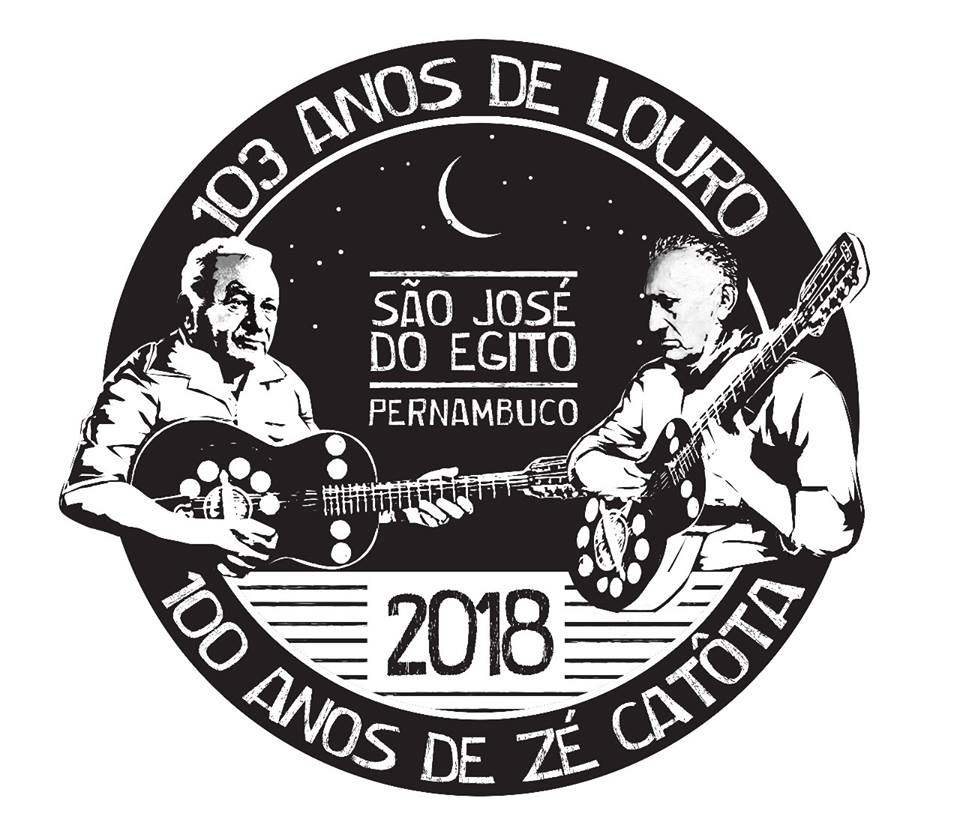 Mais uma Festa pro povoCom arte e EpifaniaUne a memória e o novoNa Terra da Poesia,Dois vates, rememorandoDois açudes transbordandoMilhões de versos por gotaJuntam num só bebedouro103 Anos de Louro100 Anos de Zé Catota.PROGRAMAÇÃO 2018 103 Anos de Louro100 Anos de Zé Catota.Dia 03Beco de Zé Rocha19h Missa do Cantador celebrada pelo Pe. Luisinho, com os cantadores Lázaro Pessoa               e Edezel Pereira.Instituto Lourival Batista20:30h Abertura da Mostra Fotográfica Fotografia, um encantamento da alma, por Josimar Matos 21h Cine Louro Teaser do documentário O silencio da noite é que tem sido testemunha das minhas amarguras. Direção: Petrônio LorenaPsiu!Documentário sobre o compositor Zé Dantas. Direção: Antonio Carrilho e Juliana Lima.Saudade Documentário-poético-investigativo buscando o significado da palavra e do sentimento da saudade em nossa língua e em nossas vidas. Direção: Paulo CaldasBodega Job Patriota23hSabiá Sensível00hRadiola Serra AltaDia 04Espaço João Macambira14h30Recital de acolhida e mediação, por Antonio Marinho15hPalestra: O Aventureiro e o Boêmio, por Raimundo Patriota e Marcos Nunes da Costa16hPerformance MISSIVAS, com Daniela Galdino e participação de Lucas OliveiraLançamento do livro Espaço Visceral (poesia)Bodega Job Patriota17hRecital com Damião de Andrade Lima e Lucas Rafael18hA CristaleiraPalco Zá Marinho20hEdnardo Dali 21:30hBia Marinho23hSilvério Pessoa00:30hEm Canto e Poesia , participação de Antônio Carlos NóbregaDia 05Espaço João MacambiraRecital de acolhida e mediação, por Braulio Tavares.15hPalestra e Lançamento do livro Corpo e Poesia – Para uma Educação do Sensível, por Gilmar Leite16hPalestra e lançamento do livro: Legado Filosófico de Poetas e Repentistas semianalfabetos, por Antônio José de Lima.17hPalestra:  A décima na cantoria, por Antonio Carlos NóbregaBodega Job Patriota18h30O Véi Tibôa, participação de Ju Vieira. Palco Zá Marinho20h Pandeirada com Bernardo Aguiar e Miguel Marinho20h30Amaro Freitas Trio apresenta Sangue Negro22hTonfil23:30hCátia de França01hAyrton MontarroyosDia 06Bodega Job Patriota11hPalhaça Meia convida!12hQuinteto Chorado  13h Instrumental Parceria Institutos Lourival Batista e Mambembe.Baião de Dois (almoço de confraternização)13h30Valdir Teles e Diomedes Mariano14hMesa de GlosaPoetas: Zé Adalberto, Dayane Rocha, Elenilda Amaral, Henrique Brandão e Zezé Neto.Coordenação: Jorge Filó15h Recitais Marcos Nascimento, lançando o folheto Espelho.Isabelly Moreira, lançando o livro Canta Dores.Braulio Tavares, lançando o livro Bandeira Sobrinho – uma vida e alguns versos.Luís Homero e Letícia Moraes, recital em homenagem o Mestre Zé de Cazuza.Lenelson Piancó, Izabela Ferreira e Maria Clara, homenageando o poeta Zé Adalberto e Itapetim.Chico Pedrosa16h30Recital Família Passos, homenageando o poeta José Soares da Silva (Zé Silva), com lançamento do CD de Marcos Passos, Nos Passos do Sertão e do livro Um Júri (Di)verso, de Simone Passos.17:30h Aline Paes18hJordy Veras e Grupo SOS18:30hVal Patriota20hAntenor Cazuza